Львівська міська рада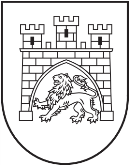 Департамент гуманітарної політикиУправління освітиВідділ освіти Сихівського та Личаківського районів            Середня загальноосвітня школа № 42 м. Львова            м. Львів, вул. Каштанова, 9, тел./факс (032) 271-22-26; 251-45-5728.11.2017 р.    №____							      І  Н  Ф  О  Р  М  А  Ц  І  Я					        про наявність вакансій	Директор школи                                    Король М.О. №з/пНазва закладу освіти,адреса, телефонАдреса офіційного сайту навчального закладуП.І.Б. керівника та заступника керівникаВакансія (предмет)Навантаження  (кількість годин, ставок)СЗШ № 42 м.Львова, вул.Каштанова, 9  271-22-26254-45-57Інформація розміщується на сайті НМЦОКороль Микола ОлексійовичЛюбицька Євгенія Іванівнаасистент інклюзивного класу0,5 ставки